О внесении измененийв постановление Администрации города Когалыма от 27.12.2019 №2872В соответствии со статьёй 13 Федерального закона от 21.07.2014 №212-ФЗ «Об основах общественного контроля в Российской Федерации», постановлением Губернатора Ханты-Мансийского автономного округа – Югры от 25.12.2014 №142 «О порядке образования общественных советов и типовом положении об общественном совете при исполнительном органе государственной власти», Уставом города Когалыма:1. В постановление Администрации города Когалыма от 27.12.2019 №2872 «Об Общественном совете по вопросам жилищно-коммунального хозяйства при Администрации города Когалыма» (далее – постановление) внести следующие изменения:1.1. В приложение 1 к постановлению (далее – Положение) внести следующие изменения:1.1.1. пункт 1 раздел II Положения дополнить подпунктом 1.9 следующего содержания:«1.9. Осуществление общественного контроля за техническим, эксплуатационным состоянием оборудования, установленного на общественных территориях города Когалыма, в том числе за обеспечением санитарного состояния таких территорий.».1.1.2. подпункт 2.7 пункта 1 раздела II Положения после слов «при предоставлении коммунальных услуг населению» дополнить словами «, а также поддержанию общественных территорий в нормативном состоянии.».1.1.3. пункт 3 раздела III Положения после слова «придомовых» дополнить словами «и общественных».1.2. Приложение 2 к постановлению изложить в редакции согласно приложению к настоящему постановлению2. Муниципальному казённому учреждению «Управление жилищно-коммунального хозяйства города Когалыма (Э.Н.Голубцов) направить в юридическое управление Администрации города Когалыма текст постановления и приложение к нему, его реквизиты, сведения об источнике официального опубликования в порядке и сроки, предусмотренные распоряжением Администрации города Когалыма от 19.06.2013 №149-р «О мерах по формированию регистра муниципальных нормативных правовых актов Ханты-Мансийского автономного округа - Югры» для дальнейшего направления в Управление государственной регистрации нормативных правовых актов Аппарата Губернатора Ханты-Мансийского автономного округа - Югры.3. Опубликовать настоящее постановление и приложение к нему в газете «Когалымский вестник» и разместить на официальном сайте Администрации города Когалыма в информационно-телекоммуникационной сети «Интернет» (www.admkogalym.ru).4. Контроль за выполнением настоящего постановления возложить на заместителя главы города Когалыма, курирующего сферу жилищно-коммунального хозяйства.Приложение к постановлению Администрации города КогалымаСостав комиссии по формированию списка кандидатов для включения в состав Общественного совета по вопросам жилищно-коммунального хозяйства при Администрации города Когалыма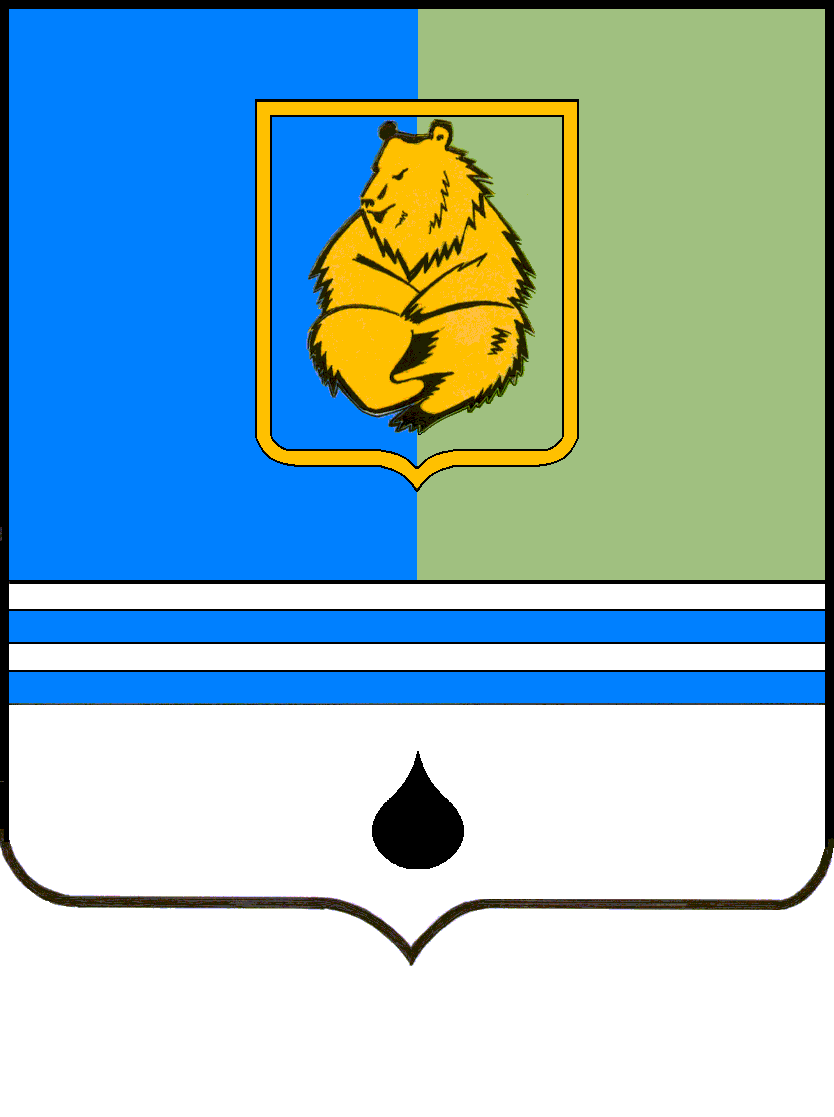 ПОСТАНОВЛЕНИЕАДМИНИСТРАЦИИ ГОРОДА КОГАЛЫМАХанты-Мансийского автономного округа - ЮгрыПОСТАНОВЛЕНИЕАДМИНИСТРАЦИИ ГОРОДА КОГАЛЫМАХанты-Мансийского автономного округа - ЮгрыПОСТАНОВЛЕНИЕАДМИНИСТРАЦИИ ГОРОДА КОГАЛЫМАХанты-Мансийского автономного округа - ЮгрыПОСТАНОВЛЕНИЕАДМИНИСТРАЦИИ ГОРОДА КОГАЛЫМАХанты-Мансийского автономного округа - Югрыот [Дата документа]от [Дата документа]№ [Номер документа]№ [Номер документа]от [Дата документа] № [Номер документа]Председатель комиссии-заместитель главы города, курирующий сферу жилищно-коммунального хозяйства.Секретарь комиссии-директор муниципального казенного учреждения «Управление жилищно-коммунального хозяйства города Когалыма».Член комиссии-заместитель директора муниципального казенного учреждения «Управление жилищно-коммунального хозяйства города Когалыма».Член комиссии-начальник юридического управления Администрации города Когалыма (по согласованию).